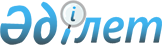 Об определении специально отведенных мест для осуществления выездной торговли на территории Т.Рыскуловского районаПостановление акимата района Т. Рыскулова Жамбылской области от 9 ноября 2020 года № 252. Зарегистрировано Департаментом юстиции Жамбылской области 10 ноября 2020 года № 4797
      В соответствии со статьей 27 Закона Республики Казахстан от 12 апреля 2004 года "О регулировании торговой деятельности", пунктом 102 Приказа исполняющего обязанности Министра национальной экономики Республики Казахстан от 27 марта 2015 года № 264 (Зарегистрирован в Министерстве юстиции Республики Казахстан 25 мая 2015 года № 11148) "Об утверждении Правил внутренней торговли", районный акимат ПОСТАНОВЛЯЕТ:
      1. Определить специально отведенные места для осуществления выездной торговли на территории Т.Рыскуловского района, согласно приложению к настоящему постановлению.
      2. Коммунальному государственному учреждению "Отдел предпринимательства и промышленности акимата Т.Рыскуловского района" в установленном законодательством порядке обеспечить государственную регистрацию настоящего постановления в органах юстиции.
      3. Контроль за исполнением настоящего постановления возложить на заместителя акима района Калибаева Ерлана Бакытжановича.
      4. Настоящее постановление вступает в силу со дня государственной регистрации в органах юстиции и вводится в действие по истечении десяти календарных дней после дня его первого официального опубликования. Специально отведенные места для осуществления выездной торговли на территории Т.Рыскуловского района
					© 2012. РГП на ПХВ «Институт законодательства и правовой информации Республики Казахстан» Министерства юстиции Республики Казахстан
				
      Аким района Т.Рыскулова 

Е. Садыркулов
Приложения к постановлению
акимата Т.Рыскуловского района
№ 252 от 9 ноября 2020 года
№
Наименование сельских округов
Наименование сел
Места торговли
1
Кулан 
Кулан

Каракат

Шонгер
Центральный рынок и шөп базар расположенный на улице Жибек жолы 
2
Луговой 
Луговой
На пересечении улицы С.Есимова и Р.Курымбаева 
3
Каракыстак 
Каменка
Улица Жибек жолы №122 площадь сельского акимата
3
Каракыстак 
Казак
улица Абая, площадь магазина "Аязби" 
3
Каракыстак 
Тасшолак
улица Жамбыла,площадь мечети "Тасшолақ"
3
Каракыстак 
Жалпаксаз
На пересечении улицы Ш.Омарова и К.Калметова 
4
Акбулак 
Р.Сабденов
Дом культуры 
4
Акбулак 
Кызылшаруа
улица Жамбыла, площадь магазина "Аққайнар"
4
Акбулак 
Байтели
Улица Коңырата
5
Акниет 
Д.Конаев
улица Бирлик 
6
Кумарык 
Кумарык
Центральная площадь
7
Акыртобе 
Акыртобе
улица Қарасу
8
Кокдонен 
Кокдонен
Центральная площадь
8
Кокдонен 
Жаксылык
На пересечении улицы Жамбыла и Б.Зауирбекова 
9
Когершин 
Когершин
расположенный на улице Амангельди парк "Дендро"
10
Орнек 
Орнек 
улица Е.Алпысбайұлы №12а
11
Теренозек 
Теренозек
Центральная площадь
12
Корагаты 
Корагаты
Центральная площадь
13
Жанатурмыс 
Жаңатурмыс
Улица К.Сатбаева 
14
Абай 
Кокарык
площадь мини стадиона
15
Кайынды 
Кайынды
Улица Жорабека, площадь сельского акимата